„Kutnowski Szpital Samorządowy” Spółka z ograniczoną odpowiedzialnością99-300 Kutno ul. Kościuszki 52tel. centr.24 38 80 200  tel./fax 24 38 80 201e-mail: nzoz.kss@szpital.kutno.pl  www. szpital.kutno.plREGON 100974785; NIP 7752631681Nr postępowania: ZP/14/22	MODERNIZACJA ODDZIAŁU WEWNĘTRZNEGO W „KUTNOWSKIM SZPITALU SAMORZĄDOWYM” Sp. z o.o.Postępowanie o udzielenie zamówienia prowadzone jest w trybie podstawowym bez negocjacji Wartość szacunkowa zamówienia nie przekracza wyrażonej w złotych równowartości kwoty 5 382 000 EURO Zatwierdzono:                                                                   „Kutnowski Szpital Samorządowy” Sp. z o.o.Prezes Zarządu    Artur GurKutno, dnia 04.07.2022 r.1. Nazwa oraz adres Zamawiającego„Kutnowski Szpital Samorządowy” Spółka z o.o.ul. Kościuszki 52, 99-300 KutnoTel. 24/388 02 02, tel./fax. 24/ 388 02 01Adres poczty elektronicznej: nzoz.kss@szpital.kutno.pl  Strona internetowa: www.szpital.kutno.plAdres strony internetowej prowadzonego postępowania oraz strony, na której udostępniane będą zmiany i wyjaśnienia treści SWZ oraz inne dokumenty zamówienia bezpośrednio związane z postępowaniem: https://platformazakupowa.pl/pn/szpital_kutnoOsoby do kontaktu: Agnieszka Tomalak i Iwona KonwerskaTel./fax: 24/ 388 02 472. Tryb udzielenia zamówieniaPostępowanie o udzielenie zamówienia prowadzone jest na podstawie ustawy z dnia 11 września 2019 r. Prawo zamówień publicznych (Dz.U. 2021 poz. 1129 tj. z późn. zm.), zwanej dalej ”ustawą Pzp” w trybie: podstawowym bez negocjacji, o którym mowa w art. 275 pkt 1 ustawy Pzp. Wartość szacunkowa zamówienia jest niższa od progów unijnych określonych na podstawie art. 3 ustawy Pzp.3. informacje ogólneW niniejszym postępowaniu komunikacja między Zamawiającym a Wykonawcami odbywa się przy użyciu środków komunikacji elektronicznej, za pośrednictwem platformy on-line działającej pod adresem https://platformazakupowa.pl/pn/szpital_kutno (dalej jako: ”Platforma”).Sposób komunikacji elektronicznej został szczegółowo opisany w rozdziałach: 12, 13 i 16.Zamawiający nie przewiduje udzielenia zaliczek na poczet wykonania zamówienia.Zamawiający nie przewiduje aukcji elektronicznej.Zamawiający nie wymaga złożenia ofert w postaci katalogów elektronicznych.Zamawiający nie prowadzi postępowania w celu zawarcia umowy ramowej.Zamawiający nie dopuszcza składania ofert wariantowych. Zamawiający nie przewiduje udzielenia zamówień, o których mowa w art. 214 ust. 1 pkt 7  ustawy Pzp.Zamawiający nie zastrzega możliwości ubiegania się o udzielenie zamówienia wyłącznie przez Wykonawców, o których mowa w art. 94 ustawy Pzp.Zamawiający nie przewiduje zwrotu kosztów udziału w postępowaniu.Zamawiający umożliwi Wykonawcom odbycie wizji lokalnej. Ze względu na fakt, iż wizja lokalna będzie odbywała się na terenie działającego Szpitala oraz ze względu na stan zagrożenia epidemicznego zaleca się, aby Wykonawca z wyprzedzeniem poinformował o tym Zamawiającego środkami komunikacji elektronicznej, za pośrednictwem „Platformy”. Zamawiający w uzgodnieniu z Kierownikiem Działu Administracyjno -Technicznego  wyznaczy Wykonawcy termin odbycia wizji lokalnej. Jednocześnie Zamawiający informuje, iż w trakcie odbywania wizji lokalnej, w celu jak najsprawniejszego przeprowadzenia tego procesu oraz zminimalizowania zagrożenia wynikającego z aktualnej sytuacji epidemicznej w kraju, Zamawiający ani Użytkownik nie będą udzielać odpowiedzi na ewentualne pytania Wykonawców. Po odbyciu wizji lokalnej, Wykonawcy będą mogli zadawać pytania w trybie określonym w art. 284 ust. 1 ustawy Pzp.Zamawiający, w odniesieniu do treści art. 226 ust. 1 pkt 18 ustawy Pzp, oświadcza, iż nie wymaga obligatoryjnego uczestnictwa w wizji lokalnej, Wykonawców którzy składać będą oferty w niniejszym postępowaniu o udzielenie zamówienia publicznego.Ilekroć w niniejszej SWZ wraz z załącznikami jest mowa o materiałach lub wyrobach z podaniem znaków towarowych, patentów, nazw własnych, pochodzenia, źródła lub szczególnego procesu, który charakteryzuje produkty lub usługi dostarczane od konkretnego wykonawcy oraz odniesienia do norm, ocen technicznych, specyfikacji technicznych i systemów referencji technicznych to przyjmuje się, że wskazaniom takim towarzyszą wyrazy „lub równoważne”. Oznaczenia te służą wyłącznie do opisania minimalnych parametrów technicznych, które powinny spełniać te produkty. Zamawiający za produkt równoważny będzie uznawał towar o nie gorszych parametrach technicznych i użytkowych niż wskazane w opisie przedmiotu zamówienia, tj. w Przedmiarach robót, Dokumentacji projektowej, Specyfikacji Technicznej Wykonania i Odbioru Robót. W przypadku stosowania rozwiązań równoważnych należy zwrócić szczególną uwagę na kompatybilność elementów i założenia działania poszczególnych systemów i instalacji.Stosownie do postanowień art. 95 ust. 1 Pzp Zamawiający wymaga zatrudnienia na podstawie umowy o pracę przez Wykonawcę lub Podwykonawcę (w tym dalszego Podwykonawcę) osób wykonujących w trakcie realizacji zamówienia czynności polegających na wykonywaniu pracy fizycznej, operatorów maszyn i urządzeń. Wymagania zatrudnienia przez wykonawcę lub podwykonawcę na podstawie umowy o pracę, zostały szczegółowo określone w Załączniku Nr 9 do SWZ.Do spraw nieuregulowanych w niniejszej SWZ mają zastosowanie przepisy ustawy z dnia 11 września 2019 roku Prawo zamówień publicznych (Dz.U. 2021 poz. 1129 tj. z późn. zm.).4. Opis przedmiotu zamówieniaPrzedmiotem zamówienia jest: Modernizacja Oddziału Wewnętrznego w „Kutnowskim Szpitalu Samorządowym” Sp. z o. o:wykonanie robót budowlanych polegających na dostosowaniu pomieszczeń II Oddziału Wewnętrznego do aktualnych przepisów i wymagań;wykonanie Systemu Sygnalizacji Pożaru (SSP) dla części V piętra budynku łóżkowego 1A  zgodnie z opracowanym projektem oraz podłączenie go do Centralki SSP POLON 4900 zlokalizowanej na III piętrze tego budynku (Oddział Neurologiczny z Pododdziałem Udarowym) w sposób zapewniający transmisję alarmów pożarowych – zgodnie z Polską Normą PKN-CEN/TS 54-14:2006 Systemy Sygnalizacji Pożarowej przy  uwzględnieniu dokumentacji Techniczno – Ruchowych (DTR) urządzeń wchodzących w skład  systemów SAP.Wspólny Słownik Zamówień (CPV): 45000000-7 -	Roboty budowlane45210000-2 -	Roboty budowlane w zakresie budynków45400000-1 -	Roboty wykończeniowe w zakresie obiektów budowlanych45111300-1	Roboty rozbiórkowe45410000-4	Tynkowania45442100-8	Roboty malarskie45430000-0     Pokrywania podług i ścian45262500-6     Roboty murarskie i murowe45421100-5	Instalowanie drzwiom i okien i podobnych elementów45332000-3	Roboty instalacyjne wodne i kanalizacyjne45311200-2	Roboty w zakresie instalacji elektrycznych45312100-8     Instalowanie przeciwpożarowych systemów alarmowychSzczegółowy opis przedmiotu zamówienia stanowi:Projekt architektoniczno – budowlany – Załącznik Nr 2A do SWZProjekt techniczny instalacji elektrycznych – Załącznik Nr 2B do SWZProjekt techniczny instalacji wodno-kanalizacyjnych, centralnego ogrzewania, gazów medycznych – Załącznik Nr 2C do SWZ. Specyfikacja techniczna wykonania i odbioru robót budowlanych (STWiOR), obejmująca:branżę budowlaną – Załącznik Nr 2D,b) branżę sanitarną – Załącznik Nr 2E,c) branżę elektryczną – Załącznik Nr 2FPrzedmiar robót, stanowiący Załącznik Nr 2G i obejmujący:   Branżę budowlanąroboty rozbiórkowe i przygotowawczeposadzki cementowe z izolacjamiścianki działowe, zamurowanie otworówgładzie, tynki i malowanieokładziny ściennemontaż stolarki drzwiowejdemontaż ścianek aluminiowychwykonanie nowego sufitu podwieszanegowykonanie nowych ścianek aluminiowychmontaż nowych wentylatorów do wentylacji pomieszczeń. Branżę elektrycznąroboty rozbiórkowe i demontażowemontaż instalacji elektrycznej wraz z osprzęteminstalacje niskoprądoweinstalacja przyzywowąmontaż rozdzielni elektrycznychinstalacja przeciwpożarowa – system sygnalizacji pożaru Branżę sanitarnądemontaż i montaż armatury sanitarnejwykonanie nowych przyłączy wody i kanalizacji.wymiana istniejącego hydrantu ppożInstalacja centralnego ogrzewania – wymiana grzejników wraz z armaturąpodłączenie istniejącej instalacji gazów medycznych do paneli nadłóżkowychUwaga: ze względu na ryczałtowy charakter wynagrodzenia Zamawiający udostępnia przedmiary robót jako materiały poglądowo – informacyjne;Projekt Techniczny Systemu Sygnalizacji Pożaru dla „KSS” Sp. z o.o. – Załącznik Nr 2H do SWZ.UWAGA: Przedmiotem niniejszego zamówienia w zakresie wyposażenia objęta jest dostawa i montaż 2 szt. maceratorów w pomieszczeniach wskazanych na rys. nr 3 Projektu architektoniczno-budowlanego – stanowiącego Załącznik Nr 2A do SWZ.Ze względu na ryczałtowy charakter wynagrodzenia, Zamawiający udostępnia przedmiary robót jako materiały pomocnicze, w celu zobrazowania skali robót i pomóc Wykonawcom w oszacowaniu kosztów inwestycji. Zamawiający nie dokonuje podziału zamówienia na części, tym samym nie dopuszcza składania ofert częściowych. Przedmiot zamówienia stanowią wzajemnie ze sobą powiązane roboty budowlane, składające się na jedno przedsięwzięcie. Podział zamówienia na części uniemożliwi prawidłowe zrealizowanie zadania poprzez potrzebę skoordynowania działań wszystkich Wykonawców, którzy mieliby realizować różne części zamówienia, a tym samym stworzy ryzyko nadmiernych problemów technicznych i zagrozi właściwemu wykonaniu zamówienia.Zamawiający wymaga udzielenia przez Wykonawcę na wykonane roboty budowlane oraz instalacyjne, materiały użyte do tych robót, wykonane instalacje oraz wbudowane i zainstalowane urządzenia gwarancji i rękojmi za wady na okres wynoszący minimum 36 miesięcy od daty podpisania  bezusterkowego odbioru końcowego robót. Gwarancją i rękojmią są objęte wszystkie elementy wykonane przez Wykonawcę w ramach realizacji przedmiotowego zamówienia, w szczególności:roboty budowlane,roboty instalacyjne,wykonane instalacje w tym zamontowany System Sygnalizacji Pożaru (SSP).Gwarancja obejmuje:usuwanie wszelkich wad tkwiących w rzeczy w momencie odbioru, jak i powstałych w okresie gwarancji,wszelkie koszty związane z wykonaniem napraw gwarancyjnych, w szczególności koszty materiałów i robocizny oraz koszty dojazdu do miejsca naprawy, transportu, dostarczenia wyrobów budowlanych i urządzeń,koszty usunięcia wszelkich szkód, wad i usterek, które powstały w wyniku użytkowania urządzeń lub materiałów użytych przez Wykonawcę, posiadających wadę ukrytą.Zamawiający informuje, iż prace będą prowadzone w czynnym obiekcie Szpitala, w związku z tym Wykonawca powinien uwzględnić następujące uwarunkowania, w celu wykonywania przedmiotu zamówienia w sposób nie kolidujący z jego funkcjonowaniem: prowadzić roboty w sposób umożliwiający bezpieczne funkcjonowanie Szpitala, w szczególności sąsiadujących z miejscem prowadzenia robót budowlanych oddziałów i pomieszczeń i nie zagrażający bezpieczeństwu pacjentów i personelu Szpitala;przy organizacji zaplecza budowy uwzględnienie konieczności zapewnienia przejezdności ciągów komunikacyjnych znajdujących się na terenie zajmowanym przez Szpital, w szczególności dla dojazdu karetek ratunkowych oraz pojazdów Zamawiającego, w sposób nie zagrażający bezpieczeństwu pacjentów i personelu Szpitala;uzgadniania z Zamawiającym terminów i kolejności wykonywania ciężkich robót tak aby nie wpływały one negatywnie na prowadzenie procesu leczniczego w lokalizacjach nie objętych zakresem robót;w związku z charakterem działalności Zamawiającego i dodatkowo ze względu na stan zagrożenia epidemicznego, Wykonawca będzie omawiał i uzgadniał kolejne etapy realizacji robót z Zamawiającym;Wykonawca zobowiązany będzie do zabezpieczenia poszczególnych pomieszczeń sąsiadujących z placem budowy oraz miejscami wykonywania robót przed uszkodzeniami mogącymi wynikać z procesu wykonywania robót budowlanych objętych zamówieniem;wszelkie wyłączenia, przełączenia czy odłączenia instalacji np. elektrycznej, sanitarnej, gazów medycznych, które mają wpływ na prawidłowe funkcjonowanie pozostałej części Szpitala nie objętej przedmiotowym zamówieniem Wykonawca musi zgłosić Zamawiającemu. Przystąpienie do takich prac winno być poprzedzone uzyskaniem zgody odpowiednich, upoważnionych komórek organizacyjnych Zamawiającego. Wszelkie wyłączenia nie mogą zakłócać bieżącej pracy Szpitala i stanowić dodatkowych utrudnień w realizacji świadczenia usług medycznych.5. Termin i miejsce wykonania zamówieniaZamówienie będzie zrealizowane w terminie do 4 miesięcy od dnia przekazania Wykonawcy terenu budowy.Za termin zakończenia realizacji zamówienia ustala się dzień dokonania przez Zamawiającego odbioru końcowego robót, z zastrzeżeniem postanowień § 6 ust. 7 pkt 36, projektu umowy (Załącznik nr 9 do SWZ).Miejsce wykonania zamówienia: „Kutnowski Szpital Samorządowy” Spółka z o.o., przy ul. Kościuszki 52, 99-300 Kutno.6. Warunki udziału w postępowaniuO udzielenie zamówienia mogą ubiegać się Wykonawcy, którzy nie podlegają wykluczeniu oraz spełniają warunki udziału w postępowaniu i wymagania określone w niniejszej SWZ.Zamawiający, na podstawie art. 112 ustawy Pzp określa następujące warunki udziału w postępowaniu:Zdolność do występowania w obrocie gospodarczym:Zamawiający nie stawia warunku w powyższym zakresieUprawnienia do prowadzenia określonej działalności gospodarczej lub zawodowej, o ile wynika to z odrębnych przepisów:Zamawiający nie stawia warunku w powyższym zakresieSytuacja ekonomiczna lub finansowa:Zamawiający nie stawia warunku w powyższym zakresieZdolność techniczna lub zawodowa:Zamawiający uzna spełnienie warunku jeżeli Wykonawca w okresie ostatnich 5 lat przed upływem terminu składania ofert, a jeżeli okres prowadzenia działalności jest krótszy – w tym okresie wykonał co najmniej 1 zadanie polegające na przebudowie lub rozbudowie lub remoncie budynku wraz z  przebudową lub rozbudową lub remontem następujących instalacji: centralnego ogrzewania, wodociągowej, kanalizacyjnej oraz elektrycznejna kwotę co najmniej: 1 000 000 PLN brutto oraz złoży dowód potwierdzający, że roboty te zostały wykonane należycie, w szczególności informacje o tym czy roboty zostały wykonane zgodnie z przepisami prawa budowlanego i prawidłowo ukończone, przy czym dowodami, o których mowa są referencje bądź inne dokumenty wystawione przez podmiot, na rzecz którego roboty budowlane były wykonywane, a jeżeli z uzasadnionej przyczyny o obiektywnym charakterze wykonawca nie jest w stanie uzyskać tych dokumentów – inne dokumenty.W przypadku podmiotów składających ofertę wspólną zamawiający uzna, że Wykonawcy spełniają w/w warunek, jeżeli wykażą, że wykonali łącznie wymaganą liczbę usług o łącznej wartości brutto takiej jak podana wyżej.Zamawiający uzna spełnienie warunku, jeżeli Wykonawca wykaże, że dysponuje co najmniej 1 osobą posiadającą uprawnienia budowlane do kierowania robotami budowlanymi w specjalności konstrukcyjno-budowlanej bez ograniczeń (Kierownik budowy), pozwalające na kierowanie robotami budowlanymi objętymi przedmiotem zamówienia w zakresie branży ogólnobudowlanej, co najmniej 5 lat doświadczenia zawodowego w kierowaniu robotami budowlanymi (po uzyskaniu uprawnień budowlanych). Uprawnienia budowlane, o których mowa powyżej, powinny być zgodne z ustawą z dnia 7 lipca 1994 r. Prawo budowlane (Dz. U. 2021, poz. 2351 tj. ze zm.) lub inne ważne uprawnienia budowlane wydane na podstawie wcześniej obowiązujących przepisów pozwalające na kierowanie robotami budowlanymi objętymi przedmiotem zamówienia w danej branży lub też posiadającą ważne zdobyte w innych państwach równoważne kwalifikacje zawodowe, które zostały uznane na zasadach określonych w art. 12a ustawy z dnia 7 lipca 1994 r. Prawo budowlane, z uwzględnieniem postanowień ustawy z dnia 22 grudnia 2015 r. o zasadach uznawania kwalifikacji zawodowych nabytych w państwach członkowskich Unii Europejskiej (Dz. U. 2021, poz. 1646 tj., ze zm.) pozwalające na kierowanie robotami budowlanymi objętymi przedmiotem zamówienia w danej branży.7. Podstawy wykluczenia wykonawcy Z POSTĘPOWANIAZamawiający wykluczy z postępowania o udzielenie zamówienia Wykonawcę, wobec którego zachodzą podstawy wykluczenia, o których mowa w art. 108 ust. 1 ustawy Pzp.Zamawiający wykluczy z postępowania o udzielenie zamówienia Wykonawcę, wobec którego zachodzą podstawy wykluczenia, o których mowa w art. 109 ust. 1 pkt 4, 5 i 7 ustawy Pzp.Ponadto Zamawiający wykluczy z postępowania o udzielenie zamówienia Wykonawcę, wobec którego zachodzą podstawy wykluczenia, o których mowa w art. 7 ust. 1 ustawy z dnia 13 kwietnia 2022 r. o szczególnych rozwiązaniach w zakresie przeciwdziałania wspieraniu agresji na Ukrainę oraz służących ochronie bezpieczeństwa narodowego (Dz. U. 2022, poz. 835).Wykluczenie Wykonawcy nastąpi w przypadkach, o których mowa w art. 111 ustawy Pzp.Zamawiający oceni, czy podjęte przez Wykonawcę czynności są wystarczające do wykazania jego rzetelności, uwzględniając wagę i szczególne okoliczności czynu Wykonawcy, a jeżeli uzna, że nie są wystarczające, wykluczy Wykonawcę.Zamawiający może wykluczyć Wykonawcę na każdym etapie postępowania, ofertę Wykonawcy wykluczonego uznaje się za odrzuconą.8. informacja o podmiotowych środkach dowodowychWykonawca wraz z ofertą zobowiązany jest złożyć:Oświadczenie o niepodleganiu wykluczeniu oraz spełnianiu warunków udziału – zgodnie z Załącznikiem Nr 3 do SWZ.Aktualne na dzień składania ofert oświadczenie Wykonawcy stanowi wstępne potwierdzenie spełniania warunków udziału w postępowaniu oraz brak podstaw wykluczenia.Zobowiązanie podmiotu udostępniającego zasoby – zgodnie z Załącznikiem Nr 4 do SWZ (jeżeli dotyczy)Zobowiązanie podmiotu udostępniającego zasoby do oddania mu do dyspozycji niezbędnych zasobów na potrzeby realizacji danego zamówienia lub inny podmiotowy środek dowodowy potwierdzający, że Wykonawca realizując zamówienie, będzie dysponował niezbędnymi zasobami tych podmiotów.Na podstawie art. 274 ust. 1 ustawy Pzp, Zamawiający wezwie Wykonawcę, którego oferta została najwyżej oceniona, do złożenia w wyznaczonym terminie, nie krótszym niż 5 dni, aktualnych na dzień złożenia, następujących podmiotowych środków dowodowych: Oświadczenie wykonawcy w sprawie grupy kapitałowejOświadczenie Wykonawcy, w zakresie art. 108 ust. 1 pkt 5 ustawy Pzp, o braku przynależności do tej samej grupy kapitałowej w rozumieniu ustawy z dnia 16 lutego 2007 r. o ochronie konkurencji i konsumentów (Dz. U. 2021, poz. 275 tj. ze zm.), z innym Wykonawcą, który złożył odrębną ofertę, ofertę częściową lub wniosek o dopuszczenie do udziału w postępowaniu, albo oświadczenie o przynależności do tej samej grupy kapitałowej wraz z dokumentami lub informacjami potwierdzającymi przygotowanie oferty, oferty częściowej lub wniosku o dopuszczenie do udziału w postępowaniu niezależnie od innego Wykonawcy należącego do tej samej grupy kapitałowej – Załącznik Nr 5 do SWZ.odpisu lub informacji z Krajowego Rejestru Sądowego lub z Centralnej Ewidencji i Informacji o Działalności Gospodarczej, w zakresie art. 109 ust. 1 pkt 4 ustawy Pzp, sporządzonych nie wcześniej niż 3 miesiące przed jej złożeniem, jeżeli odrębne przepisy wymagają wpisu do rejestru lub ewidencji,Oświadczenia Wykonawcy o aktualności informacji zawartych w załączonym do oferty oświadczeniu, w zakresie podstaw wykluczenia wskazanych przez Zamawiającego - Załącznik Nr 6 do SWZ.Wykaz osób, skierowanych do realizacji zamówienia, w szczególności odpowiedzialnych za kierowanie robotami budowlanymi, wraz z informacjami na temat ich kwalifikacji zawodowych i uprawnień niezbędnych do wykonania zamówienia publicznego, a także zakresu wykonywanych przez nie czynności oraz informacją o podstawie do dysponowania tymi osobami – Załącznik Nr 7 do SWZWykaz wykonanych robót, wraz z podaniem ich rodzaju, wartości, daty i miejsca wykonania oraz podmiotów, na rzecz których roboty te zostały wykonane, zgodnie z Załącznikiem Nr 8 do SWZ, wraz z dowodami potwierdzającymi należyte ich wykonanie/wykonywanie.Jeżeli Wykonawca ma siedzibę lub miejsce zamieszkania poza granicami Rzeczypospolitej Polskiej, zamiast dokumentu, o których mowa w ust. 2 pkt. 1 lit. b, składa dokument lub dokumenty wystawione w kraju, w którym Wykonawca ma siedzibę lub miejsce zamieszkania, potwierdzające odpowiednio, że nie otwarto jego likwidacji, nie ogłoszono upadłości, jego aktywami nie zarządza likwidator lub sąd, nie zawarł układu z wierzycielami, jego działalność gospodarcza nie jest zawieszona ani nie znajduje się on w innej tego rodzaju sytuacji wynikającej z podobnej procedury przewidzianej w przepisach miejsca wszczęcia tej procedury.Dokument, o którym mowa w ust. 3 powyżej, powinien być wystawiony nie wcześniej niż 3 miesiące przed jego złożeniem.Jeżeli w kraju, w którym Wykonawca ma siedzibę lub miejsce zamieszkania, nie wydaje się dokumentów, o których mowa w ust. 2 pkt. 1 lit. b, zastępuje się je odpowiednio w całości lub części dokumentem zawierającym odpowiednio oświadczenie Wykonawcy, ze wskazaniem osoby albo osób uprawnionych do jego reprezentacji, lub oświadczenie osoby, której dokument miał dotyczyć, złożone pod przysięgą, lub, jeżeli w kraju, w którym wykonawca ma siedzibę lub miejsce zamieszkania nie ma przepisów o oświadczeniu pod przysięgą, złożone przed organem sądowym lub administracyjnym, notariuszem, organem samorządu zawodowego lub gospodarczego, właściwym ze względu na siedzibę lub miejsce zamieszkania wykonawcy. Przepis ust. 4 stosuje się.Wykonawca nie jest zobowiązany do złożenia podmiotowych środków dowodowych, które zamawiający posiada, jeżeli Wykonawca wskaże te środki oraz potwierdzi ich prawidłowość i aktualność.W zakresie nieuregulowanym ustawą PZP lub niniejszą SWZ do oświadczeń i dokumentów składanych przez Wykonawcę w postępowaniu zastosowanie mają w szczególności przepisy rozporządzenia Ministra Rozwoju Pracy i Technologii z dnia 23 grudnia 2020 r. w sprawie podmiotowych środków dowodowych oraz innych dokumentów lub oświadczeń, jakich może żądać zamawiający od wykonawcy oraz rozporządzenia Prezesa Rady Ministrów z dnia 30 grudnia 2020 r. w sprawie sposobu sporządzania i przekazywania informacji oraz wymagań technicznych dla dokumentów elektronicznych oraz środków komunikacji elektronicznej w postępowaniu o udzielenie zamówienia publicznego lub konkursie.Podmiotowe środki dowodowe oraz inne dokumenty lub oświadczenia Wykonawca składa, pod rygorem nieważności, w formie elektronicznej w postaci dokumentu elektronicznego podpisanego kwalifikowanym podpisem elektronicznym.Dokumenty sporządzone w języku obcym są składane wraz z tłumaczeniem na język polski. Podmiotowe środki dowodowe potwierdzające brak podstaw wykluczenia z postępowania składa każdy z Wykonawców wspólnie ubiegających się o zamówienie.9. INFORMACJA DLA WYKONAWCÓW POLEGAJĄCYCH NA ZASOBACH podmiotów trzecichWykonawca, w celu potwierdzenia spełnienia warunków udziału w postępowaniu, może polegać na zdolnościach technicznych lub zawodowych lub sytuacji finansowej lub ekonomicznej podmiotów trzecich, na zasadach określonych w art. 118–123 ustawy Pzp.Wykonawca, który polega na zdolnościach lub sytuacji podmiotów udostępniających zasoby, zobowiązany jest:złożyć wraz z ofertą, zobowiązanie podmiotu udostępniającego zasoby do oddania mu do dyspozycji niezbędnych zasobów na potrzeby realizacji danego zamówienia lub inny podmiotowy środek dowodowy potwierdzający, że Wykonawca realizując zamówienie, będzie dysponował niezbędnymi zasobami tych podmiotów. Zobowiązanie podmiotu udostępniającego zasoby lub inny podmiotowy środek dowodowy, musi potwierdzać, że stosunek łączący Wykonawcę z podmiotami udostępniającymi zasoby gwarantuje rzeczywisty dostęp do tych zasobów oraz określać w szczególności:zakres dostępnych Wykonawcy zasobów podmiotu udostępniającego zasoby;sposób i okres udostępnienia Wykonawcy i wykorzystania przez niego zasobów podmiotu udostępniającego te zasoby przy wykonywaniu zamówienia;czy i w jakim zakresie podmiot udostępniający zasoby, na zdolnościach którego Wykonawca polega w odniesieniu do warunków udziału w postępowaniu dotyczących wykształcenia, kwalifikacji zawodowych lub doświadczenia, zrealizuje roboty budowlane lub usługi, których wskazane zdolności dotyczą.złożyć wraz z ofertą ”Oświadczenie o niepodleganiu wykluczeniu oraz spełnianiu warunków”, podmiotu udostępniającego zasoby, potwierdzające brak podstaw wykluczenia tego podmiotu oraz odpowiednio spełnianie warunków udziału w postępowaniu, w zakresie, w jakim Wykonawca powołuje się na jego zasoby. przedstawić na żądanie Zamawiającego podmiotowe środki dowodowe, określone w Rozdziale 8 ust. 2 pkt 1) SWZ, dotyczące tych podmiotów, na potwierdzenie, że nie zachodzą wobec nich podstawy wykluczenia z postępowania. Zamawiający oceni, czy udostępniane Wykonawcy przez podmioty udostępniające zasoby zdolności techniczne lub zawodowe lub ich sytuacja finansowa lub ekonomiczna, pozwalają na wykazanie przez Wykonawcę spełniania warunków udziału w postępowaniu, a także zbada, czy nie zachodzą wobec tych podmiotów podstawy wykluczenia, które zostały przewidziane względem Wykonawcy w Rozdziale 7 niniejszej SWZ.Jeżeli zdolności techniczne lub zawodowe, sytuacja ekonomiczna lub finansowa podmiotu udostępniającego zasoby nie potwierdzą spełniania przez Wykonawcę warunków udziału w postępowaniu lub zajdą wobec tego podmiotu podstawy wykluczenia, Zamawiający zażąda, aby Wykonawca w terminie określonym przez Zamawiającego zastąpił ten podmiot innym podmiotem lub podmiotami albo wykazał, że samodzielnie spełnia warunki udziału w postępowaniu.10. INFORMACJA DLA WYKONAWCÓW zamierzających powierzyć wykonanie części zamówienia podwykonawcomWykonawca może powierzyć wykonanie części zamówienia Podwykonawcom. Podwykonawca musi spełniać wszelkie wymagania określone w niniejszej SWZ oraz umowie, której wzór stanowi Załącznik Nr 9 do SWZ, które dotyczą samego Wykonawcy.Zamawiający żąda, aby przed przystąpieniem do wykonania zamówienia Wykonawca, podał nazwy, dane kontaktowe oraz przedstawicieli, Podwykonawców zaangażowanych w realizację zamówienia, jeżeli są już znani.Wykonawca jest obowiązany zawiadomić Zamawiającego o wszelkich zmianach w odniesieniu do informacji, o których mowa w zdaniu pierwszym, w trakcie realizacji zamówienia, a także przekazać wymagane informacje na temat nowych Podwykonawców, którym w późniejszym okresie zamierza powierzyć realizację zamówienia. 11. Informacja dla wykonawców wspólnie ubiegających się o udzielenie zamówieniaWykonawcy mogą wspólnie ubiegać się o udzielenie zamówienia. W takim przypadku Wykonawcy zobowiązani są do ustanowienia pełnomocnika do reprezentowania ich w postępowaniu o udzielenie zamówienia albo do reprezentowania w postępowaniu i zawarcia umowy w sprawie zamówienia publicznego.Pełnomocnictwo należy dołączyć do oferty i powinno ono zawierać w szczególności wskazanie:postępowania o udzielenie zamówienie publicznego, którego dotyczy;wszystkich Wykonawców ubiegających się wspólnie o udzielenie zamówienia;ustanowionego pełnomocnika oraz zakresu jego  umocowania.W przypadku wspólnego ubiegania się o zamówienie przez Wykonawców, dokument ”Oświadczenia o niepodleganiu wykluczeniu oraz spełnianiu warunków udziału”, o którym mowa w Rozdziale 8 ust. 1 pkt 1 SWZ, składa każdy z Wykonawców wspólnie ubiegających się o zamówienie. Oświadczenia te potwierdzają brak podstaw wykluczenia oraz spełnianie warunków udziału w postępowaniu w zakresie, w jakim każdy z Wykonawców wykazuje spełnianie warunków udziału w postępowaniu.Zgodnie z art. 117 ust. 4 ustawy Pzp Wykonawcy wspólnie ubiegający się o udzielenie zamówienia dołączają do oferty oświadczenie, z którego wynika, które roboty budowlane, dostawy lub usługi wykonają poszczególni wykonawcy.12. Informacje o sposobie porozumiewania się zamawiającego z WykonawcamiPostępowanie prowadzone jest w języku polskim, przy użyciu środków komunikacji elektronicznej za pośrednictwem platformazakupowa.pl (zwanej dalej jako „Platforma”) pod adresem: https://platformazakupowa.pl/pn/szpital_kutnoKorzystanie z Platformy przez Wykonawcę jest bezpłatne.Komunikacja w postępowaniu między Zamawiającym a Wykonawcami, w tym składanie ofert, oświadczeń, wniosków, zawiadomień oraz informacji, odbywa się za pośrednictwem Platformy i formularza „Wyślij wiadomość do Zamawiającego”. Za datę przekazania (wpływu) oświadczeń, wniosków, zawiadomień oraz informacji przyjmuje się datę ich przesłania za pośrednictwem Platformy poprzez kliknięcie przycisku  „Wyślij wiadomość do zamawiającego” po których pojawi się komunikat, że wiadomość została wysłana do Zamawiającego. Zamawiający będzie przekazywał Wykonawcom informacje za pośrednictwem Platformy Informacje dotyczące odpowiedzi na pytania, zmiany specyfikacji, zmiany terminu składania i otwarcia ofert Zamawiający będzie zamieszczał na platformie w sekcji “Komunikaty”. Korespondencja, której zgodnie z obowiązującymi przepisami adresatem jest konkretny Wykonawca, będzie przekazywana za pośrednictwem Platformy do konkretnego Wykonawcy.Wykonawca ma obowiązek sprawdzania komunikatów i wiadomości bezpośrednio na Platformie przesłanych przez zamawiającego, gdyż system powiadomień może ulec awarii lub powiadomienie może trafić do folderu SPAM.Zamawiający, zgodnie z § 11 ust. 2 Rozporządzenia Prezesa Rady Ministrów z dnia 30 grudnia 2020 r. w sprawie sposobu sporządzania i przekazywania informacji oraz wymagań technicznych dla dokumentów elektronicznych oraz środków komunikacji elektronicznej w postępowaniu o udzielenie zamówienia publicznego lub konkursie zamieszcza wymagania dotyczące specyfikacji połączenia, formatu przesyłanych danych oraz szyfrowania i oznaczania czasu przekazania i odbioru danych za pośrednictwem Platformy, tj.:stały dostęp do sieci Internet o gwarantowanej przepustowości nie mniejszej niż 512 kb/s,komputer klasy PC lub MAC o następującej konfiguracji: pamięć min. 2 GB Ram, procesor Intel IV 2 GHZ lub jego nowsza wersja, jeden z systemów operacyjnych - MS Windows 7, Mac Os x 10 4, Linux, lub ich nowsze wersje,zainstalowana dowolna przeglądarka internetowa, w przypadku Internet Explorer minimalnie wersja 10 0.,włączona obsługa JavaScript,zainstalowany program Adobe Acrobat Reader lub inny obsługujący format plików .pdf,Platforma działa według standardu przyjętego w komunikacji sieciowej - kodowanie UTF8,Oznaczenie czasu odbioru danych przez Platformę stanowi datę oraz dokładny czas (hh:mm:ss) generowany wg. czasu lokalnego serwera synchronizowanego z zegarem Głównego Urzędu Miar.Wykonawca, przystępując do niniejszego postępowania o udzielenie zamówienia publicznego:akceptuje warunki korzystania z Platformy określone w Regulaminie zamieszczonym na stronie internetowej pod adresem:  https://platformazakupowa.pl/strona/1-regulamin oraz uznaje go za wiążący,zapoznał i stosuje się do Instrukcji składania ofert/wniosków dostępnej pod adresem: https://platformazakupowa.pl/strona/45-instrukcje Zamawiający nie ponosi odpowiedzialności za złożenie oferty w sposób niezgodny z Instrukcją korzystania z Platformy, w szczególności za sytuację, gdy zamawiający zapozna się z treścią oferty przed upływem terminu składania ofert (np. złożenie oferty w zakładce „Wyślij wiadomość do Zamawiającego”). Taka oferta zostanie uznana przez Zamawiającego za ofertę handlową i nie będzie brana pod uwagę w przedmiotowym postępowaniu ponieważ nie został spełniony obowiązek narzucony w art. 221 Ustawy Prawo Zamówień Publicznych.Osobami uprawnionymi do kontaktu z Wykonawcami są: Agnieszka Tomalak i Iwona Konwerska - Dział Zamówień Publicznych i Zaopatrzenia. 13. OPIS SPOSOBU UDZIELANIA WYJAŚNIEŃ TREŚCI SWZWykonawca może zwrócić się do Zamawiającego z wnioskiem o wyjaśnienie treści SWZ, przekazanym za pośrednictwem Platformy i formularza „Wyślij wiadomość do Zamawiającego” również dodatkowo w wersji edytowalnych plików (np. word)Zamawiający udzieli wyjaśnień niezwłocznie, jednak nie później niż na 2 dni przed upływem terminu składania ofert, pod warunkiem, że wniosek o wyjaśnienie treści SWZ wpłynął do Zamawiającego nie później niż na 4 dni przed upływem terminu składania ofert.Jeżeli wniosek o wyjaśnienie treści SWZ nie wpłynie w terminie, o którym mowa w punkcie powyżej, Zamawiający nie ma obowiązku udzielania wyjaśnień SWZ.Przedłużenie terminu składania ofert, nie wpływa na bieg terminu składania wniosku o wyjaśnienie treści SWZ.Treść zapytań wraz z wyjaśnieniami Zamawiający udostępni na stronie internetowej prowadzonego postępowania, bez ujawniania źródła zapytania.W uzasadnionych przypadkach Zamawiający może przed upływem terminu składania ofert zmienić treść SWZ. Dokonaną zmianę treści SWZ Zamawiający udostępni na stronie internetowej prowadzonego postępowania.14. Wymagania dotyczące wadiumPrzystępując do postepowania Wykonawca jest zobowiązany wnieść wadium w wysokości: 21 455 PLN (słownie: dwadzieścia jeden tysięcy czterysta pięćdziesiąt pięć złotych).Wadium może być wnoszone według wyboru Wykonawcy w jednej lub kilku następujących formach:pieniądzu;gwarancjach bankowych;gwarancjach ubezpieczeniowych;poręczeniach udzielanych przez podmioty, o których mowa w art. 6b ust. 5 pkt 2 ustawy z dnia 9 listopada 2000 r. o utworzeniu Polskiej Agencji Rozwoju Przedsiębiorczości (tj. Dz. U. 2020 r. poz. 299).Wadium wnoszone w pieniądzu należy wpłacać przelewem na konto:PKO Bank Polski Nr rachunku bankowego: 14 1020 3352 0000 1402 0222 2198z zaznaczeniem: „WADIUM NA PRZETARG Nr ZP/14/22”.Wadium wnosi się przed upływem terminu składania ofert i utrzymuje nieprzerwanie do dnia upływu terminu związania ofertą.Z treści gwarancji/poręczenia winno wynikać bezwarunkowe, na każde pisemne żądanie zgłoszone przez Zamawiającego w terminie związania ofertą, zobowiązanie Gwaranta do wypłaty Zamawiającemu pełnej kwoty wadium w okolicznościach określonych w art. 98 ust. 6 ustawy Pzp.Za termin wniesienia wadium w formie pieniężnej przyjmuje się termin uznania rachunku bankowego Zamawiającego (zaksięgowania przez bank Zamawiającego) środków pieniężnych na rachunku bankowym Zamawiającego, przed upływem terminu składania ofert (tj. przed upływem dnia i godziny wyznaczonej jako ostateczny termin składania ofert).Wadium wniesione w sposób, o którym mowa w ust. 2 pkt 2, 3 i 4 powyżej winno być wniesione za pośrednictwem platformy zakupowej. Zamawiający wymaga złożenia dokumentu w formie elektronicznej z zastrzeżeniem, iż będzie on podpisany kwalifikowanym podpisem elektronicznym przez Gwaranta, tj. wystawcę gwarancji / poręczenia.Zarówno gwarancje jak i poręczenia muszą być udzielone na okres do końca terminu związania ofertą oraz wykazywać okoliczności, w których Wykonawca składający ofertę traci wadium na rzecz Zamawiającego.Zamawiający zaleca, aby w przypadku wniesienia wadium w formie pieniężnej dokument potwierdzający dokonanie przelewu wadium został załączony do oferty.Zamawiający zobowiązany jest zwrócić wadium na warunkach określonych w art. 98 ustawy Prawo zamówień publicznych.Wykonawca traci wadium na rzecz Zamawiającego wraz z odsetkami, jeżeli zaistnieje którakolwiek z przesłanek wymienionych w art. 98 ust. 6 ustawy Prawo zamówień publicznych.15. Termin związania ofertąWykonawca pozostaje związany ofertą do dnia 17.08.2022 r.Bieg terminu związania ofertą rozpoczyna się wraz z upływem terminu składania ofert.W przypadku, gdy wybór najkorzystniejszej oferty nie nastąpi przed upływem terminu związania ofertą, Zamawiający przed upływem tego terminu zwróci się jednokrotnie do Wykonawców o wyrażenie zgody na przedłużenie terminu związania ofertą o wskazywany przez niego okres, nie dłuższy niż 30 dni. Przedłużenie terminu związania ofertą, o którym mowa w ust. 2, wymaga złożenia przez wykonawcę pisemnego oświadczenia o wyrażeniu zgody na przedłużenie terminu związania ofertą.16. Opis sposobu przygotowywania ofertWykonawca może złożyć tylko jedną ofertę.Treść oferty musi być zgodna z wymaganiami Zamawiającego określonymi w niniejszej SWZ.Oferta oraz pozostałe oświadczenia i dokumenty, dla których Zamawiający określił wzory w formie formularzy, powinny być sporządzone zgodnie z tymi wzorami.Dokumenty sporządzone w języku obcym są składane wraz z tłumaczeniem na język polski.Do złożenia oferty konieczne jest posiadanie przez osobę upoważnioną do reprezentowania Wykonawcy ważnego kwalifikowanego podpisu elektronicznego, podpisu zaufanego lub podpisu osobistego.Podpisy kwalifikowane wykorzystywane przez Wykonawców do podpisywania wszelkich plików muszą spełniać “Rozporządzenie Parlamentu Europejskiego i Rady w sprawie identyfikacji elektronicznej i usług zaufania w odniesieniu do transakcji elektronicznych na rynku wewnętrznym (eIDAS) (UE) nr 910/2014 - od 1 lipca 2016 roku”.Zalecenia Zamawiającego odnośnie kwalifikowanego podpisu elektronicznego:Ze względu na niskie ryzyko naruszenia integralności pliku oraz łatwiejszą weryfikację podpisu zamawiający zaleca, w miarę możliwości, przekonwertowanie plików składających się na ofertę na rozszerzenie .pdf  i opatrzenie ich podpisem kwalifikowanym w formacie PAdES. dokumenty sporządzone i przesyłane w formacie innym niż .pdf (np.: .doc, .docx, .xlsx, .xml) zaleca się podpisywać kwalifikowanym podpisem elektronicznym w formacie XAdES. W takim przypadku Wykonawca powinien pamiętać, aby plik z podpisem przekazywać łącznie z dokumentem podpisywanym (dołączenie odpowiedniej ilości plików tj. podpisywanych plików z danymi oraz plików XAdES); Zamawiający rekomenduje wykorzystanie podpisu z kwalifikowanym znacznikiem czasu.do składania kwalifikowanego podpisu elektronicznego zaleca się stosowanie algorytmu SHA-2 (lub wyższego).Ilekroć w niniejszej SWZ jest mowa o:podpisie zaufanym – należy przez to rozumieć podpis, o którym mowa art. 3 pkt 14a ustawy z 17 lutego 2005 r. o informatyzacji działalności podmiotów realizujących zadania publiczne (t.j Dz.U.2020 poz. 346);podpisie osobistym – należy przez to rozumieć podpis, o którym mowa w art. z art. 2 ust. 1 pkt 9 ustawy z 6 sierpnia 2010 r. o dowodach osobistych (t.j Dz.U.2020 poz. 332).Ofertę, wraz ze stanowiącymi jej integralną część załącznikami, składa się pod rygorem nieważności w formie elektronicznej lub postaci elektronicznej za pośrednictwem Platformy, podpisaną kwalifikowanym podpisem elektronicznym, podpisem zaufanym lub podpisem osobistym przez osobę/osoby upoważnioną/upoważnione.Zamawiający informuje, iż zgodnie z art. 18 ust. 3 ustawy Pzp, nie ujawnia się informacji stanowiących tajemnicę przedsiębiorstwa, w rozumieniu przepisów ustawy z dnia 16 kwietnia 1993 r. o zwalczaniu nieuczciwej konkurencji (Dz. U. z 2020 r. poz. 1913), zwanej dalej „ustawą o zwalczaniu nieuczciwej konkurencji” jeżeli Wykonawca:wraz z przekazaniem takich informacji, zastrzegł, że nie mogą być one udostępniane;wykazał, załączając stosowne uzasadnienie, iż zastrzeżone informacje stanowią tajemnicę przedsiębiorstwa.Na Platformie w formularzu składania oferty znajduje się miejsce wyznaczone do dołączenia części oferty stanowiącej tajemnicę przedsiębiorstwa.Zaleca się, aby uzasadnienie o którym mowa powyżej było sformułowane w sposób umożliwiający jego udostępnienie pozostałym uczestnikom postępowania.Wykonawca nie może zastrzec informacji, o których mowa w art. 222 ust. 5 ustawy Pzp.W procesie składania oferty, wniosku w tym przedmiotowych środków dowodowych (jeśli były wymagane) na Platformie, kwalifikowany podpis elektroniczny lub podpis zaufany lub podpis osobisty Wykonawca składa bezpośrednio na dokumencie, który następnie przesyła do systemu.Poświadczenia za zgodność z oryginałem dokonuje odpowiednio Wykonawca, podmiot, na którego zdolnościach lub sytuacji polega Wykonawca, wykonawcy wspólnie ubiegający się o udzielenie zamówienia publicznego albo podwykonawca, w zakresie dokumentów, które każdego z nich dotyczą. Poprzez oryginał należy rozumieć dokument podpisany kwalifikowanym podpisem elektronicznym lub podpisem zaufanym lub podpisem osobistym przez osobę/osoby upoważnioną/upoważnione. Poświadczenie za zgodność z oryginałem następuje w formie elektronicznej podpisane kwalifikowanym podpisem elektronicznym lub podpisem zaufanym lub podpisem osobistym przez osobę/osoby upoważnioną/upoważnione. Ofertę, wraz z załącznikami, należy złożyć za pośrednictwem Platformy pod adresem: https://platformazakupowa.pl/pn/szpital_kutnoPo wypełnieniu Formularza składania oferty i dołączenia  wszystkich wymaganych załączników należy kliknąć przycisk „Przejdź do podsumowania”.Za datę złożenia oferty przyjmuje się datę jej przekazania w systemie (platformie) w drugim kroku składania oferty poprzez kliknięcie przycisku “Złóż ofertę” i wyświetlenie się komunikatu, że oferta została zaszyfrowana i złożona.Wykonawca, za pośrednictwem Platformy może przed upływem terminu do składania ofert zmienić lub wycofać ofertę. Sposób dokonywania zmiany lub wycofania oferty zamieszczono w instrukcji zamieszczonej na stronie internetowej pod adresem: https://platformazakupowa.pl/strona/45-instrukcjeZgodnie z definicją dokumentu elektronicznego z art.3 ustęp 2 Ustawy o informatyzacji działalności podmiotów realizujących zadania publiczne, opatrzenie pliku zawierającego skompresowane dane kwalifikowanym podpisem elektronicznym jest jednoznaczne z podpisaniem oryginału dokumentu, z wyjątkiem kopii poświadczonych odpowiednio przez innego wykonawcę ubiegającego się wspólnie z nim o udzielenie zamówienia, przez podmiot, na którego zdolnościach lub sytuacji polega Wykonawca, albo przez podwykonawcę.Maksymalny rozmiar jednego pliku przesyłanego za pośrednictwem dedykowanych formularzy do: złożenia, zmiany, wycofania oferty wynosi 150 MB natomiast przy komunikacji wielkość pliku to maksymalnie 500 MB.Rozszerzenia plików wykorzystywanych przez Wykonawców powinny być zgodne z Załącznikiem nr 2 do “Rozporządzenia Rady Ministrów w sprawie Krajowych Ram Interoperacyjności, minimalnych wymagań dla rejestrów publicznych i wymiany informacji w postaci elektronicznej oraz minimalnych wymagań dla systemów teleinformatycznych”, zwanego dalej Rozporządzeniem KRI.Zamawiający rekomenduje wykorzystanie formatów: .pdf .doc .docx .xls .xlsx .jpg (.jpeg) ze szczególnym wskazaniem na .pdfW celu ewentualnej kompresji danych Zamawiający rekomenduje wykorzystanie jednego z rozszerzeń:.zip .7ZWśród rozszerzeń powszechnych a niewystępujących w Rozporządzeniu KRI występują: .rar .gif .bmp .numbers .pages. Dokumenty złożone w takich plikach zostaną uznane za złożone nieskutecznie.Zamawiający zwraca uwagę na ograniczenia wielkości plików podpisywanych profilem zaufanym, który wynosi maksymalnie 10MB, oraz na ograniczenie wielkości plików podpisywanych w aplikacji eDoApp służącej do składania podpisu osobistego, który wynosi maksymalnie 5MB.Zamawiający zaleca aby w przypadku podpisywania pliku przez kilka osób, stosować podpisy tego samego rodzaju. Podpisywanie różnymi rodzajami podpisów np. osobistym i kwalifikowanym może doprowadzić do problemów w weryfikacji plików. Zamawiający zaleca, aby Wykonawca z odpowiednim wyprzedzeniem przetestował możliwość prawidłowego wykorzystania wybranej metody podpisania plików oferty.Osobą składającą ofertę powinna być osoba kontaktowa podawana w dokumentacji.Ofertę należy przygotować z należytą starannością dla podmiotu ubiegającego się o udzielenie zamówienia publicznego i zachowaniem odpowiedniego odstępu czasu do zakończenia przyjmowania ofert/wniosków. Sugerujemy złożenie oferty na 24 godziny przed terminem składania ofert/wniosków.Jeśli Wykonawca pakuje dokumenty np. w plik o rozszerzeniu .zip, zaleca się wcześniejsze podpisanie każdego ze skompresowanych plików. Zamawiający zaleca aby nie wprowadzać jakichkolwiek zmian w plikach po podpisaniu ich podpisem kwalifikowanym. Może to skutkować naruszeniem integralności plików co równoważne będzie z koniecznością odrzucenia oferty.Na ofertę składają się następujące dokumenty:Formularz oferty - zgodnie z Załącznikiem nr 1 do SWZ.Oświadczenie o niepodleganiu wykluczeniu oraz spełnianiu warunków udziału – zgodnie z Załącznikiem Nr 3 do SWZ.Zobowiązanie podmiotu udostępniającego zasoby – zgodnie z Załącznikiem Nr 4 – o ile dotyczyDokument potwierdzający zabezpieczenie oferty wadium.Pełnomocnictwo do podpisania oferty, oświadczeń i dokumentów składających się na ofertę, o ile upoważnienie to nie wynika z innych dokumentów dołączonych do oferty.W przypadku oferty składanej przez Wykonawców wspólnie ubiegających się o udzielenie zamówienia (np. konsorcjum), do oferty powinno zostać załączone pełnomocnictwo dla Osoby Uprawnionej do reprezentowania ich w postępowaniu albo do reprezentowania ich w postępowaniu i zawarcia umowy. Zamawiający nie przewiduje zwrotu kosztów udziału w postępowaniu. Wykonawca ponosi wszelkie koszty związane z przygotowaniem i złożeniem oferty.Zgodnie z art. 462 ust. 2 ustawy Pzp Zamawiający żąda wskazania przez Wykonawcę, w ofercie - Formularzu ofertowym (Załącznik Nr 1 do SWZ), części zamówienia, których wykonanie zamierza powierzyć podwykonawcom, i podania przez Wykonawcę nazw ewentualnych podwykonawców, jeżeli są już znani.17. Miejsce oraz termin składania i otwarcia ofertOfertę, wraz z załącznikami, należy złożyć za pośrednictwem Platformy pod adresem: https://platformazakupowa.pl/pn/szpital_kutno do dnia  19.07.2022 r. do godziny: 1000Otwarcie ofert nastąpi w dniu: 19.07.2022 r. o godz. 1030, za pośrednictwem Platformy. Jeżeli otwarcie ofert następuje przy użyciu systemu teleinformatycznego, w przypadku awarii tego systemu, która powoduje brak możliwości otwarcia ofert w terminie określonym przez zamawiającego, otwarcie ofert następuje niezwłocznie po usunięciu awarii.Zamawiający poinformuje o zmianie terminu otwarcia ofert na stronie internetowej prowadzonego postępowania.Zamawiający, najpóźniej przed otwarciem ofert, udostępni na stronie prowadzonego postępowania informację o kwocie, jaką zamierza przeznaczyć na sfinansowanie zamówienia.Niezwłocznie po otwarciu ofert, Zamawiający zamieści na stronie internetowej prowadzonego postępowania informacje o:nazwach albo imionach i nazwiskach oraz siedzibach lub miejscach prowadzonej działalności gospodarczej bądź miejscach zamieszkania Wykonawców, których oferty zostały otwarte;cenach lub kosztach zawartych w ofertach.Informacja zostanie opublikowana na stronie postępowania na https://platformazakupowa.pl/pn/szpital_kutno w sekcji ,,Komunikaty” .Zamawiający nie będzie przeprowadzał sesji otwarcia ofert z udziałem Wykonawców oraz transmitował sesji otwarcia za pośrednictwem elektronicznych narzędzi do przekazu wideo on-line.18. Opis sposobu obliczenia cenyWykonawca oblicza a następnie podaje w Formularzu oferty (załącznik nr 1 do SWZ) Cenę brutto oferty, będącą wynagrodzeniem ryczałtowym za wykonanie całości przedmiotu zamówienia.Cena brutto oferty określona w Formularzu oferty musi być wyrażona liczbowo w PLN i podana z dokładnością do dwóch miejsc po przecinku. Przyjmuje się matematyczną zasadę zaokrąglania trzeciej liczby po przecinku, tj.:w sytuacji, kiedy na trzecim miejscu po przecinku jest cyfra „5” lub wyższa, wówczas  wartość ulega zaokrągleniu „w górę” (to  znaczy, że: np. wartość 0,155 musi zostać zaokrąglona do 0,16);w sytuacji, kiedy na trzecim miejscu po przecinku jest cyfra „4” lub niższa, wówczas  wartość ulega  zaokrągleniu „w dół”. (to znaczy, że: np. wartość 0,154 musi zostać zaokrąglona do 0,15);Podana przez Wykonawcę w Formularzu ofertowym (załącznik nr 2 do SWZ) Cena brutto oferty brana będzie pod uwagę przez komisję przetargową w trakcie oceny ofert i wyboru najkorzystniejszej oferty.Podana przez Wykonawcę Cena brutto oferty będzie stała tzn. nie ulegną zmianie przez cały okres realizacji (wykonywania) przedmiotu zamówienia.W podanej Cenie brutto oferty Wykonawca musi uwzględnić wszystkie koszty bezpośrednie i pośrednie, jakie uważa za niezbędne do poniesienia dla terminowego i prawidłowego wykonania przedmiotu zamówienia, zysk oraz wszystkie wymagane przepisami podatki i opłaty, a w szczególności podatek VAT zgodnie z obowiązującymi przepisami. W Cenie brutto oferty Wykonawca musi uwzględnić wszystkie posiadane informacje o przedmiocie zamówienia, a szczególnie informacje, wymagania i warunki podane przez Zamawiającego w SWZ i załącznikach do SWZ oraz w wyjaśnieniach i zmianach SWZ i załączników do SWZ.Jeżeli złożona zostanie oferta, której wybór prowadziłby do powstania u Zamawiającego obowiązku podatkowego zgodnie z ustawą z 11 marca 2004 r. o podatku od towarów i usług, dla celów zastosowania kryterium ceny Zamawiający doliczy do przedstawionej w tej ofercie ceny kwotę podatku od towarów i usług, którą miałby obowiązek rozliczyć.Wykonawca składając ofertę zobowiązany jest:poinformować Zamawiającego, że wybór jego oferty będzie prowadził do powstania u Zamawiającego obowiązku podatkowego;wskazać nazwę (rodzaj) towaru lub usługi, których dostawa lub świadczenie będą prowadziły do powstania obowiązku podatkowego;wskazać wartości towaru lub usługi objętego obowiązkiem podatkowym Zamawiającego, bez kwoty podatku;wskazać stawkę podatku od towarów i usług, która zgodnie z wiedzą Wykonawcy, będzie miała zastosowanie.W takim wypadku zastosowanie znajduje ust. 10 Rozdziału 19 SWZ.19. Opis kryteriów oceny ofert, wraz z podaniem wag tych kryteriów i sposobu oceny ofertPrzy dokonywaniu wyboru najkorzystniejszej oferty Zamawiający stosować będzie niżej podane kryteria:Cena – 60% Okres gwarancji i rękojmi za wady – 40%Ocena punktowa kryterium będzie obliczana wg następującej formuły:Cena - 60% = 60pkt                                   Wartość  brutto oferty najtańszejCena oferty X = 	 Wartość brutto oferty ocenianej     x 60 % x 100Oferta Wykonawcy z najniższą ceną brutto otrzyma maksymalną liczbę punktów tj. 60. Pozostałym ofertom, spełniającym wymagania kryterialne przypisana zostanie odpowiednio mniejsza (proporcjonalnie mniejsza) liczba punktów, zgodnie z powyższą formułą. Wynik będzie traktowany jako wartość punktowa oferty. Okres gwarancji i rękojmi za wady – 40% = 40pktOferty w tym kryterium rozpatrywane będą na podstawie oświadczenia Wykonawcy, złożonego w Formularzu Oferty (Załącznik Nr 1 do SWZ) dotyczącego zaoferowanego przez Wykonawcę okresu gwarancji i rękojmi za wady na wykonane roboty budowlane oraz instalacyjne, materiały użyte do tych robót, wykonane instalacje oraz wbudowane i zainstalowane urządzenia.Minimalny Wymagany przez Zamawiającego okres gwarancji i rękojmi za wady na wykonanie zleconych robót to 36 miesięcy licząc od daty podpisania bezusterkowego odbioru końcowego robót.Zamawiający przyzna ofertom punkty, zgodnie z poniższą punktacją:60 miesięcy		 	- 40pkt48 miesięcy			- 20pkt36 miesięcy			-   0pktOferty, w których nie zostanie wskazany okres gwarancji i rękojmi za wady otrzymają 0pkt, a Zamawiający przyjmie okres gwarancji i rękojmi za wady wynoszący 36 miesięcy.W przypadku, gdy Wykonawca w ofercie zaoferuje krótszy niż 36 miesięcy od daty końcowego odbioru robót okres gwarancji i rękojmi za wady lub wskaże go w sposób sprzeczny z powyższymi postanowieniami jego oferta podlegała będzie odrzuceniu na podstawie art. 226 ust. 1 pkt 5 ustawy Pzp jako oferta, której treść jest niezgodna z warunkami zamówienia.W przypadku gdy Wykonawca wskaże w ofercie okres gwarancji i rękojmi za wady na wykonane roboty budowlane oraz instalacyjne, wykonane instalacje oraz dostarczone i zamontowane urządzenia i elementy wyposażenia dłuższy niż 60 miesięcy, Zamawiający do obliczenia punktów w kryterium przyjmie wartość 60 miesięcy. W przypadku wyboru takiej oferty jako najkorzystniejszej do umowy zostanie zaś wpisany faktycznie zaoferowany przez Wykonawcę okres gwarancji i rękojmi za wady na wykonane roboty budowlane oraz instalacyjne, wykonane instalacje oraz dostarczone i zamontowane urządzenia i elementy wyposażenia.Suma punktów uzyskanych za wszystkie kryteria, stanowić będzie końcową ocenę danej oferty.Ogólna ocena oferty = ocena oferty X + okres gwarancji i rękojmi za wadyZamawiający udzieli zamówienia Wykonawcy, którego oferta została uznana za najkorzystniejszą w oparciu o wyżej wymienione kryteria, tj. uzyskała najwyższą ilość punktów.Zamawiający poprawi w ofercie:oczywiste omyłki pisarskie,oczywiste omyłki rachunkowe, z uwzględnieniem konsekwencji rachunkowych dokonanych poprawek,inne omyłki polegające na niezgodności oferty z dokumentami zamówienia, niepowodujące istotnych zmian w treści oferty - niezwłocznie zawiadamiając o tym Wykonawcę, którego oferta została poprawiona.Jeżeli zaoferowana cena, lub jej istotne części składowe, wydają się rażąco niskie w stosunku do przedmiotu zamówienia lub budzą wątpliwości Zamawiającego co do możliwości wykonania przedmiotu zamówienia zgodnie z wymaganiami określonymi w dokumentach zamówienia lub wynikającymi z odrębnych przepisów, Zamawiający zażąda od Wykonawcy wyjaśnień, w tym złożenia dowodów w zakresie wyliczenia ceny, lub jej istotnych części składowych. Wyjaśnienia mogą dotyczyć zagadnień wskazanych w art. 224 ust. 3 ustawy Pzp.Obowiązek wykazania, że oferta nie zawiera rażąco niskiej ceny spoczywa na Wykonawcy.Zamawiający odrzuci ofertę Wykonawcy, który nie złożył wyjaśnień lub jeżeli dokonana ocena wyjaśnień wraz z dostarczonymi dowodami potwierdzi, że oferta zawiera rażąco niską cenę w stosunku do przedmiotu zamówienia.Zamawiający odrzuci ofertę Wykonawcy, który nie udzielił wyjaśnień w wyznaczonym terminie, lub jeżeli złożone wyjaśnienia wraz z dowodami nie uzasadniają rażąco niskiej ceny tej oferty.Jeżeli Wykonawca złoży ofertę, której wybór prowadziłby do powstania u Zamawiającego obowiązku podatkowego zgodnie z ustawą z dnia 11 marca 2004 r. o podatku od towarów i usług (Dz.U. 2022, poz. 931 tj. ze zm.), Zamawiający dla celów zastosowania kryterium ceny doliczy do przedstawionej w tej ofercie ceny kwotę podatku od towarów i usług, którą miałby obowiązek rozliczyć.20. UDZIELENIE ZAMÓWIENIAZamawiający udzieli zamówienia Wykonawcy, którego oferta odpowiada wszystkim wymaganiom określonym w niniejszej SWZ i została oceniona jako najkorzystniejsza w oparciu o podane w niej kryteria oceny ofert.Niezwłocznie po wyborze najkorzystniejszej oferty Zamawiający poinformuje równocześnie Wykonawców, którzy złożyli oferty, przekazując im informacje, o których mowa w art. 253 ust. 1 ustawy Pzp oraz udostępni je na stronie internetowej prowadzonego postępowania https://platformazakupowa.pl/pn/szpital_kutnoJeżeli Wykonawca, którego oferta została wybrana jako najkorzystniejsza, uchyla się od zawarcia umowy w sprawie zamówienia publicznego, Zamawiający może dokonać ponownego badania i oceny ofert, spośród ofert pozostałych w postępowaniu Wykonawców albo unieważnić postępowanie.21. Informacje o formalnościach, jakie muszą zostać dopełnione po wyborze oferty w celu zawarcia umowy w sprawie zamówienia publicznegoZamawiający zawrze umowę w sprawie zamówienia publicznego, w terminie i na zasadach określonych w art. 308 ust. 2 i 3 ustawy Pzp.Zamawiający poinformuje Wykonawcę, któremu zostanie udzielone zamówienie, o miejscu i terminie zawarcia umowy.Przed zawarciem umowy Wykonawca, na wezwanie Zamawiającego, zobowiązany jest do podania wszelkich informacji niezbędnych do wypełnienia treści umowy.W przypadku wyboru oferty Wykonawców wspólnie ubiegających się o udzielenie zamówienia, Wykonawcy ci, na wezwanie Zamawiającego, zobowiązani będą przed zawarciem umowy w sprawie zamówienia publicznego przedłożyć kopię umowy regulującej współpracę tych Wykonawców.Jeżeli Wykonawca nie dopełni ww. formalności w wyznaczonym terminie, Zamawiający uzna, że zawarcie umowy w sprawie zamówienia publicznego stało się niemożliwe z przyczyn leżących po stronie Wykonawcy i będzie upoważniony do zatrzymania wadium na podstawie art. 98 ust. 6 pkt 3 ustawy Pzp.22. Wymagania dotyczące zabezpieczenia należytego wykonania umowyWykonawca, którego oferta zostanie uznana za najkorzystniejszą zobowiązany będzie przed zawarciem umowy do wniesienia zabezpieczenia należytego wykonania umowy w wysokości 5 % ceny brutto oferty, najpóźniej w dniu zawarcia umowy.Zabezpieczenie służy pokryciu roszczeń z tytułu niewykonania lub nienależytego wykonania umów.Zabezpieczenie może być wnoszone według wyboru Wykonawcy w jednej lub w kilku następujących formach:pieniądzu,poręczeniach bankowych lub poręczeniach spółdzielczej kasy oszczędnościowo-kredytowej, z tym że zobowiązanie kasy jest zawsze zobowiązaniem pieniężnym,gwarancjach bankowych,gwarancjach ubezpieczeniowych,poręczeniach udzielanych przez podmioty, o których mowa w art. 6b ust. 5 pkt 2 ustawy z dnia 9 listopada 2000 r. o utworzeniu Polskiej Agencji Rozwoju Przedsiębiorczości (t.j. Dz. U. z 2020 r. poz. 299).Zamawiający nie wyraża zgody na wniesienie zabezpieczenia w formach określonych w art. 450 ust. 2 ustawy Pzp.Zabezpieczenie wnoszone w pieniądzu Wykonawca wnosi przelewem, na rachunek bankowy „Kutnowskiego Szpitala Samorządowego” Sp. z o.o., ul. Kościuszki 52, 99-300 Kutno, nr rachunku: 14 1020 3352 0000 1402 0222 2198 PKO Bank Polski. W przypadku wniesienia wadium w pieniądzu Wykonawca może wyrazić zgodę na zaliczenie kwoty wadium na poczet zabezpieczenia należytego wykonania umowy.Z treści zabezpieczenia przedstawionego w formie gwarancji/poręczenia winno wynikać, że bank, ubezpieczyciel, poręczyciel zapłaci, na rzecz Beneficjenta (Zamawiającego) w terminie maksymalnie 30 dni od pisemnego żądania kwotę zabezpieczenia, na pierwsze wezwanie Zamawiającego, bez odwołania, bez warunku, niezależnie od kwestionowania czy zastrzeżeń Wykonawcy i bez dochodzenia czy wezwanie Zamawiającego jest uzasadnione czy nie.W przypadku, gdy zabezpieczenie, będzie wnoszone w formie innej niż pieniądz, Zamawiający zastrzega sobie prawo do akceptacji projektu wyżej wskazanego dokumentu.Zamawiający zwróci Wykonawcy 70% wartości zabezpieczenia należytego wykonania umowy w terminie 30 dni od dnia wykonania zamówienia i uznania przez Zamawiającego za należycie wykonane. Pozostałe 30% wartości zabezpieczenia pozostanie jako zabezpieczenie roszczeń z tytułu rękojmi za wady i gwarancji i zostanie zwrócone w terminie nie później niż w 15 dniu po upływie okresu rękojmi za wady i gwarancji.23. projektowane postanowienia umowy w sprawie zamówienia publicznego, które zostaną wprowadzone do umowy w sprawie zamówienia publicznegoZamawiający wymaga od Wykonawcy, aby zawarł z nim umowę w sprawie zamówienia publicznego na warunkach określonych w projekcie umowy, której treść zawiera Załącznik Nr 9 SWZ.Zamawiający przewiduje możliwość zmiany zawartej umowy w stosunku do treści wybranej oferty w zakresie uregulowanym w art. 454-455 ustawy Pzp oraz wskazanym w projekcie umowy, stanowiącym Załącznik Nr 9 do SWZ. Zmiana umowy wymaga dla swej ważności, pod rygorem nieważności, zachowania formy pisemnej.24. Pouczenie o środkach ochrony prawnej przysługujących WykonawcyWykonawcy oraz innemu podmiotowi przysługują środki ochrony prawnej opisane 
w Dziale IX ustawy Pzp, jeżeli ma lub miał interes w uzyskaniu zamówienia oraz poniósł lub może ponieść szkodę w wyniku naruszenia przez Zamawiającego przepisów ustawy Pzp.Środki ochrony prawnej wobec Ogłoszenia wszczynającego postępowanie o udzielenie zamówienia oraz dokumentów zamówienia przysługują również organizacjom wpisanym na listę, o której mowa w art. 469 pkt 15 ustawy Pzp oraz Rzecznikowi Małych Średnich Przedsiębiorstw.Odwołanie przysługuje na:1) 	niezgodną z przepisami ustawy czynność zamawiającego, podjętą w postępowaniu o udzielenie zamówienia, w tym na projektowane postanowienie umowy; 2) 	zaniechanie czynności w postępowaniu o udzielenie zamówienia, do której zamawiający był obowiązany na podstawie ustawy; Odwołanie wnosi się do Prezesa Krajowej Izby Odwoławczej. Odwołujący przekazuje kopię odwołania zamawiającemu przed upływem terminu do wniesienia odwołania w taki sposób, aby mógł on zapoznać się z jego treścią przed upływem tego terminu.Domniemywa się, że zamawiający mógł zapoznać się z treścią odwołania przed upływem terminu do jego wniesienia, jeżeli przekazanie jego kopii nastąpiło przed upływem terminu do jego wniesienia przy użyciu środków komunikacji elektronicznej.Odwołanie wnosi się w przypadku zamówień, których wartość jest mniejsza niż progi unijne, w terminie:a) 	5 dni od dnia przekazania informacji o czynności zamawiającego stanowiącej podstawę jego wniesienia, jeżeli informacja została przekazana przy użyciu środków komunikacji elektronicznej,b)	10 dni od dnia przekazania informacji o czynności zamawiającego stanowiącej podstawę jego wniesienia, jeżeli informacja została przekazana w sposób inny niż określony w lit. a.Odwołanie wobec treści ogłoszenia wszczynającego postępowanie o udzielenie zamówienia lub wobec treści dokumentów zamówienia, wnosi się w terminie 5 dni od dnia zamieszczenia ogłoszenia w Biuletynie Zamówień Publicznych lub dokumentów zamówienia na stronie internetowej, w przypadku zamówień, których wartość jest mniejsza niż progi unijne.Terminy oblicza się według przepisów prawa cywilnego. Jeżeli koniec terminu do wykonania czynności przypada na sobotę lub dzień ustawowo wolny od pracy, termin upływa dnia następnego po dniu lub dniach wolnych od pracy.Postępowanie odwoławcze jest prowadzone w języku polskim. Wszystkie dokumenty przedstawia się w języku polskim, a jeżeli zostały sporządzone w języku obcym, strona oraz uczestnik postępowania odwoławczego, który się na nie powołuje, przedstawia ich tłumaczenie na język polski. W uzasadnionych przypadkach Izba może żądać przedstawienia tłumaczenia dokumentu na język polski poświadczonego przez tłumacza przysięgłego.Pisma w postępowaniu odwoławczym wnosi się w formie pisemnej albo w formie elektronicznej albo w postaci elektronicznej, z tym że odwołanie i przystąpienie do postępowania odwoławczego, wniesione w postaci elektronicznej, wymagają opatrzenia podpisem zaufanym. Pisma w formie pisemnej wnosi się za pośrednictwem operatora pocztowego, w rozumieniu ustawy z dnia 23 listopada 2012 r. – Prawo pocztowe, osobiście, za pośrednictwem posłańca, a pisma w postaci elektronicznej wnosi się przy użyciu środków komunikacji elektronicznej.Zgodnie z art. 579 ust. 1 ustawy Pzp na orzeczenie Izby oraz postanowienie Prezesa Izby, o którym mowa w art. 519 ust. 1, stronom oraz uczestnikom postępowania odwoławczego przysługuje skarga do sądu.25. Ochrona danych osobowychZamawiający oświadcza, że spełnia wymogi określone w rozporządzeniu Parlamentu Europejskiego i Rady (UE) 2016/679 z  27 kwietnia 2016 r. w sprawie ochrony osób fizycznych w związku z przetwarzaniem danych osobowych i w sprawie swobodnego przepływu takich danych oraz uchylenia dyrektywy 95/46/WE (ogólne rozporządzenie o ochronie danych) (Dz.Urz. UE L 119 z 4 maja 2016 r.), dalej: RODO, tym samym dane osobowe podane przez Wykonawcę będą przetwarzane zgodnie z RODO oraz zgodnie z przepisami krajowymi.Zamawiający informuje, że:administratorem danych osobowych Wykonawcy jest „Kutnowski Szpital Samorządowy” Spółka z o.o., reprezentowany przez Prezesa Zarządu, tel. 24 3880 200, adres e-mail: nzoz.kss@szpital.kutno.plw sprawach związanych z przetwarzaniem danych osobowych, można kontaktować się z Inspektorem Ochrony Danych, za pośrednictwem adresu e-mail: iod@szpital.kutno.pldane osobowe Wykonawcy będą przetwarzane w celu przeprowadzenia postępowania o udzielenie zamówienia publicznego pn. Modernizacja Oddziału Wewnętrznego w „Kutnowskim Szpitalu Samorządowym” Sp. z o.o., Nr postępowania: ZP/14/22 oraz w celu archiwizacji dokumentacji dotyczącej tego postępowania;odbiorcami przekazanych przez Wykonawcę danych osobowych będą osoby lub podmioty, którym zostanie udostępniona dokumentacja postępowania w oparciu o art. 18 oraz art. 74 ust. 1 ustawy Pzp;dane osobowe Wykonawcy będą przechowywane, zgodnie z art. 78 ustawy Pzp, przez okres 4 lat od dnia zakończenia postępowania o udzielenie zamówienia, a jeżeli okres obowiązywania umowy w sprawie zamówienia publicznego przekracza 4 lata, okres przechowywania obejmuje cały okres obowiązywania umowy.Wykonawca jest zobowiązany, w związku z udziałem w przedmiotowym postępowaniu, do wypełnienia wszystkich obowiązków formalno-prawnych wymaganych przez RODO i związanych z udziałem w przedmiotowym postępowaniu o udzielenie zamówienia. Do obowiązków tych należą:obowiązek informacyjny przewidziany w art. 13 RODO względem osób fizycznych, których dane osobowe dotyczą i od których dane te Wykonawca bezpośrednio pozyskał i przekazał Zamawiającemu w treści oferty lub dokumentów składanych na żądanie Zamawiającego;obowiązek informacyjny wynikający z art. 14 RODO względem osób fizycznych, których dane Wykonawca pozyskał w sposób pośredni, a które to dane Wykonawca przekazuje Zamawiającemu w treści oferty lub dokumentów składanych na żądanie Zamawiającego.Zamawiający informuje, że;udostępnia dane osobowe, o których mowa w art. 10 RODO (dane osobowe dotyczące wyroków skazujących i czynów zabronionych) w celu umożliwienia korzystania ze środków ochrony prawnej, o których mowa w dziale IX ustawy Pzp, do upływu terminu na ich wniesienie;udostępnianie protokołu i załączników do protokołu ma zastosowanie do wszystkich danych osobowych, z wyjątkiem tych, o których mowa w art. 9 ust. 1 RODO (tj. danych osobowych ujawniających pochodzenie rasowe lub etniczne, poglądy polityczne, przekonania religijne lub światopoglądowe, przynależność do związków zawodowych oraz przetwarzania danych genetycznych, danych biometrycznych w celu jednoznacznego zidentyfikowania osoby fizycznej lub danych dotyczących zdrowia, seksualności lub orientacji seksualnej tej osoby), zebranych w toku postępowania o udzielenie zamówienia;w przypadku korzystania przez osobę, której dane osobowe są przetwarzane przez Zamawiającego, z uprawnienia, o którym mowa w art. 15 ust. 1–3 RODO (związanych z prawem Wykonawcy do uzyskania od administratora potwierdzenia, czy przetwarzane są dane osobowe jego dotyczące, prawem Wykonawcy do bycia poinformowanym o odpowiednich zabezpieczeniach, o których mowa w art. 46 RODO, związanych z przekazaniem jego danych osobowych do państwa trzeciego lub organizacji międzynarodowej oraz prawem otrzymania przez Wykonawcę od administratora kopii danych osobowych podlegających przetwarzaniu), Zamawiający może żądać od osoby występującej z żądaniem wskazania dodatkowych informacji, mających na celu sprecyzowanie nazwy lub daty zakończonego postępowania o udzielenie zamówienia;skorzystanie przez osobę, której dane osobowe są przetwarzane, z uprawnienia, o którym mowa w art. 16 RODO (uprawnienie do sprostowania lub uzupełnienia danych osobowych), nie może naruszać integralności protokołu postępowania oraz jego załączników;w postępowaniu o udzielenie zamówienia zgłoszenie żądania ograniczenia przetwarzania, o którym mowa w art. 18 ust. 1 RODO, nie ogranicza przetwarzania danych osobowych do czasu zakończenia tego postępowania;w przypadku, gdy wniesienie żądania dotyczącego prawa, o którym mowa w art. 18 ust. 1 RODO spowoduje ograniczenie przetwarzania danych osobowych zawartych w protokole postępowania lub załącznikach do tego protokołu, od dnia zakończenia postępowania o udzielenie zamówienia Zamawiający nie udostępnia tych danych, chyba że zachodzą przesłanki, o których mowa w art. 18 ust. 2 rozporządzenia 2016/679.Załączniki do SWZ:Formularz oferty									Załącznik Nr 1Projekt architektoniczno-budowlany          					Załącznik Nr 2AProjekt techniczny instalacji elektrycznych 					Załącznik Nr 2BProjekt techniczny instalacji wodno-kanalizacyjnych, centralnego 		Załącznik Nr 2Cogrzewania, gazów medycznych					            	STWiOR (branża sanitarna) 							Załącznik nr 2DSTWiOR (branża budowlana) 							Załącznik nr 2ESTWiOR (branża elektryczna)							Załącznik nr 2FPrzedmiar robót 		 							Załącznik Nr 2GProjekt Techniczny SSP (p.poż.)							Załącznik Nr 2HOświadczenie o niepodleganiu wykluczeniu oraz spełnianiu warunków 	Załącznik Nr 3udziału 				Zobowiązanie podmiotu udostępniającego zasoby				Załącznik Nr 4Oświadczenie o przynależności do grupy kapitałowej				Załącznik Nr 5Oświadczenie Wykonawcy o aktualności informacji				Załącznik Nr 6Wykaz osób, które będą uczestniczyć w wykonywaniu zamówienia		Załącznik Nr 7Wykaz wykonanych robót 							Załącznik Nr 8Projekt umowy 									Załącznik Nr 9SPECYFIKACJA WARUNKÓW ZAMÓWIENIAzwana dalej (SWZ)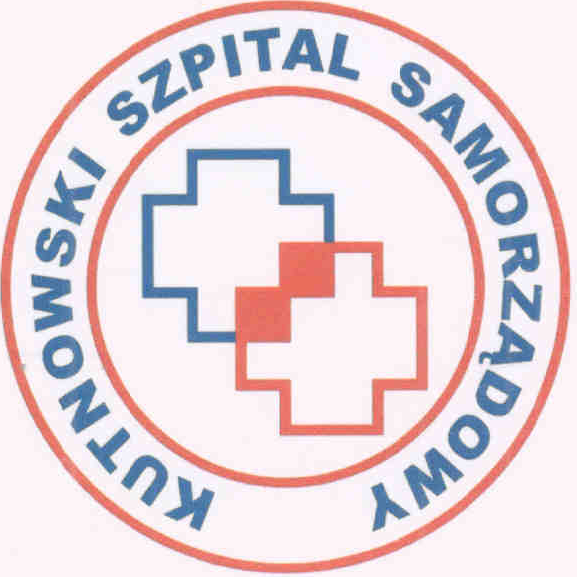 